MOUNTVILLE BOROUGH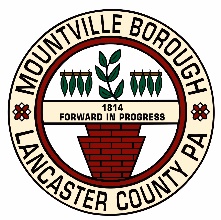         21 East Main Street, P.O. Box 447, Mountville, PA 17554-0447                  Telephone 717-285-5547       FAX  717-285-2094Mountville Borough Council Business MeetingAGENDA7:00 PM Monday, February 13, 2023Meetings are In-Person at the Borough Hall, in the large meeting roomCALL TO ORDERWelcome to the Mountville Borough Council meeting.  We will do our best to start the meeting on time and end the meeting before 9 PM.  We do allow public comment and ask that they be kept to three minutes maximum.INVOCATION AND PLEDGE TO THE FLAGROLL CALL OF COUNCIL MEMBERS AND MAYORADDITIONS TO THE COUNCIL MEETING AGENDA(Must be approved by majority vote of Council)PUBLIC COMMENTThis public comment period is reserved for comments regarding any action items listed on this agenda at this meeting. No deliberations will be entered into by Council at this time. Please sign in, come to the podium at the appropriate time, state your name and address and the action item you are speaking about.  Please limit comments to less than three minutes.RECOGNITION OF VISITORSRettew – Kara Kalupson – Update on Spring Hill Basin projectCONSENT AGENDA (considered to be routine action items)Approval of meeting minutes from previous meeting(s)Approval of Financial ReportsSTANDING COMMITTEE REPORTSPUBLIC SAFETY – POLICE/FIRE (Chairperson Spiegel)Police Monthly ReportFire Company Monthly ReportAction may be taken to provide funding for the fire company AFG Grant.PUBLIC SAFETY – PLANNING/ZONING (Chairperson Heisey)Zoning Officer’s ReportPlanning Commission ReportPUBLIC SAFETY – HEALTH/SANITATION/ENVIRONMENT (Chairperson Baker)Kraft bag supply 2023Action may be taken to determine if the Borough will provide kraft bags to residents in 2023 and to purchase kraft bags if necessary.GENERAL GOVERNMENT - PERSONNEL (Chairperson Kresge) ReportGENERAL GOVERNMENT – BUDGET (Chairperson Eshleman)Vacancy for the UCC appeals boardGENERAL GOVERNMENT – PUBLIC OUTREACH (Chairperson Kresge)ReportGENERAL GOVERNMENT – BUILDING COMMITTEE (Chairperson Kresge)ReportPUBLIC WORKS – STREETS (Chairperson Auker)Main Street/Manor Street ARLE project (RETTEW)Action may be taken to approve a bid and award a contract for construction.Huntington Drive paving projectAction may be taken on project schedule, funding, and bidding.     Lemon Street paving projectAction may be taken on project schedule, funding, and bidding.     Spring Street discussionAction may be taken on cost estimates and studies.     PUBLIC WORKS - PARKS & RECREATION (Chairperson Eastep)	Spring Hill Park MS4 Project – Basin Retrofit & Green Infrastructure (RETTEW)Action may be taken on project schedule and funding.DCNR Borough Park ImprovementAction may be taken on project schedule and funding.Lions Club bench improvementsAction may be taken on project schedule and funding.OTHER REPORTSENGINEER’S REPORTMANAGER’S REPORTMAYOR’S REPORTUNFINISHED BUSINESSNoneNEW BUSINESSNonePUBLIC COMMENTThis comment period is for comments regarding items not listed on the agenda.  Please state your name and address and the issue you are speaking about.  Please limit comments to less than three minutes.MISCELLANEOUSAction may be taken to cancel the next scheduled meeting.ADJOURNMENTThis Council meeting will be adjourned before or as close as possible to 9:00 PM.Next meetings – February 27, 2023, and March 13, 2023AGENDA MAY NOT BE ALL INCLUSIVE AND IS SUBJECT TO CHANGE.Matt Auker, President Pro-temLenny HeiseyTheresa BakerPhillip Kresge, PresidentJonah EastepRichard SpiegelChristine Eshleman, Vice-PresidentSteve Mitchell, Mayor